Publicado en Madrid el 29/11/2019 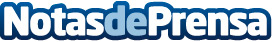 La eficiencia energética como parte de la estrategia de pequeñas y grandes empresas Según Javier Díaz, manager de consultoría de Energía en Ayming, el comportamiento del mercado diario del sector eléctrico durante 2019 ha logrado un resultado incluso mejor de lo esperado por la caída de los precios del gas, mientras que en el caso del gas el excedente mundial ha sido mayor de lo previsto, lo que ha supuesto que los mercados diarios de los hubs caigan a mínimos de la décadaDatos de contacto:Redacción608 171 536Nota de prensa publicada en: https://www.notasdeprensa.es/la-eficiencia-energetica-como-parte-de-la Categorias: Nacional Logística Recursos humanos Otros Servicios Sector Energético Consultoría http://www.notasdeprensa.es